Приложение к приказу МАУ ИМЦ                                                                                            № __45______от __07.04.2023____г.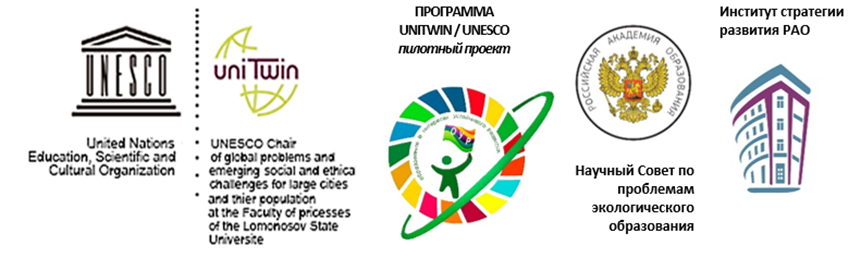 Положение о Межрегиональной методической викторине «Внедрение федеральной образовательной программы дошкольного образования в образовательную практику»                                                Дорогие коллеги! 	В профессиональную деятельность педагогов дошкольного образования введен нормативный правовой акт, определяющий содержание отечественного ДО – Федеральная программа (приказ Министерства просвещения Российской Федерации от 25.11.2022 № 1028 «Об утверждении федеральной образовательной программы дошкольного образования» (зарегистрирован Министерством юстиции Российской Федерации 28.12.2022 № 71847)). Федеральная образовательная программа (далее – ФОП ДО) разработана во исполнение Федерального закона от 24.09.2022 № 371-ФЗ «О внесении изменений в Федеральный закон «Об образовании в Российской Федерации» и статью 1 Федерального закона «Об обязательных требованиях в Российской Федерации» и направлена на выполнение Указов Президента Российской Федерации от 07.05.2018 № 204 «О национальных целях и стратегических задачах развития Российской Федерации на период до 2024 года», от 21.07.2020 № 474 «О национальных целях развития Российской Федерации на период до 2030 года», от 02.07.2021 № 400 «О Стратегии национальной безопасности Российской Федерации», от 09.11.2022 № 809 «Об утверждении Основ государственной политики по сохранению и укреплению традиционных российских духовно-нравственных ценностей». С ФОП ДО можно ознакомиться по ссылке: https://clck.ru/33HRb7С «Методические рекомендации к реализации федеральной образовательной программы дошкольного образования», «Диагностическая карта соответствия основной образовательной программы ДОО обязательному минимуму содержания, заданному в Федеральной программе», «Медиапрезентация «Федеральная образовательная программа дошкольного образования» можно ознакомиться на официальных сайтах: - Министерство просвещения Российской Федерации https://docs.edu.gov.ru/document/8a9cc6ca040d8c6dd31a077fd2a6e226/;- ФГБНУ «Институт возрастной физиологии Российской академии образования» https://ivfrao.ru/metodicheskie-posobiya-rekomendaczii/Посмотреть вебинар можно по ссылке: https://imcu.online/events/conf220320231. Общие положения.1.1. Межрегиональная методическая викторина «Внедрение федеральной образовательной программы дошкольного образования в образовательную практику» проводится в рамках подготовки педагогов ДОО к реализации ФОП ДО.1.2. Настоящее Положение определяет общий порядок организации и условия проведения Межрегиональной методистской викторины «Внедрение федеральной образовательной программы дошкольного образования в образовательную практику» (далее – Конкурс).1.3. Организатором Конкурса выступает МАУ ИМЦ г. Томска и Межрегиональное сетевое партнерство «Учимся жить устойчиво в глобальном мире: Экология. Здоровье. Безопасность».1.4. Мероприятие является платной образовательной услугой: «Сопровождение педагогических и руководящих работников в конкурсах и мероприятиях сверх услуг, финансируемых бюджетом» (Межрегиональная методическая викторина «Внедрение федеральной образовательной программы дошкольного образования в образовательную практику»).2. Цель Конкурса: содействовать знанию у педагогических работников ДОО стратегических документов РФ в вопросах обновления содержания дошкольного образования, готовности к разработке и внедрению ФОП ДО.3.  Участники Конкурса.3.1. Участниками конкурса являются педагогические работники дошкольных образовательных организаций (далее – ДОО).3.2. Возраст и количество участников не ограничен. 3.3. Участие в конкурсе индивидуальное.Организация Конкурса4.1. Организацию и проведение Конкурса осуществляет оргкомитет (он же жюри), утвержденный Организационным комитетом Конкурса (приложение 2).4.2. Оргкомитет обеспечивает равные условия, объективность оценивания всем участникам Конкурса.4.3. Оргкомитет Конкурса осуществляет техническую оценку выполненных заданий (количество баллов), определяет победителей и призеров в соответствии с настоящим Положением.5. Сроки проведения Конкурса.5.1. Срок регистрации участников Конкурса (заявка) – до 21 апреля 2023 г. до 9.00 (мск.). Просьба регистрацию пройти один раз.5.2. Срок приема документов (договор, заявление, акт, согласие, чек об оплате) участников Конкурса – до 26 апреля 2023 г. Участникам из регионов России отправить пакет документов до 22 апреля 2022 г.5.3. ВНИМАНИЕ!!! Срок проведения Конкурса – 21 апреля 2023 г. в 9.00 (мск.). Ссылка на викторину будет отправлена в ЧАТ «ДОО ИМЦ ТОМСК» при поддержке Сферум по ссылке:  VK Мессенджер (для педагогов ДОО г. Томска) и в ЧАТ «Учимся жить устойчиво!» VK Мессенджер (для педагогов ДОО из регионов России).5.4. Срок подведения итогов конкурса - до 28 апреля 2023 г. 5.5. Итоги конкурса (протокол) будут представлены не позднее 28 апреля 2023 г. на сайте http://partner-unitwin.net/, в чате «ДОО ИМЦ ТОМСК» (для педагогов Томска) при поддержке Сферум по ссылке:  VK Мессенджер, в Сообществе «Учимся жить устойчиво!» по ссылке: https://vk.com/public219420298, а также в чат «Учимся жить устойчиво!» VK Мессенджер (для педагогов ДОО из регионов России).5.6. Срок подготовки электронных грамот победителей и призеров, электронных сертификатов участников – не позднее 15 мая 2023 г. О сроке выдачи грамот победителей и призеров, сертификатов участников будет сообщено дополнительно по вышеуказанным ссылкам.	6. Финансовые условия участия в Конкурсе для педагогов г. Томска6.1.  Участие в конкурсе платное - 200 рублей на одну индивидуальную заявку.6.2.  Документы, на основе которых осуществляются платные услуги, размещены в группе «ДОО ИМЦ ТОМСК» при поддержке Сферум по ссылке:  VK Мессенджер, а также на сайте http://partner-unitwin.net.Дополнительно будет сделана рассылка документов (заявление, договор, акт, согласие на обработку персональных данных) по дошкольным образовательным организациям.6.3.   Для того, чтобы принять участие, необходимо:Шаг 1. Оплатить участие в конкурсе до 21 апреля 2023 г. по реквизитам, указанным в квитанции (Оплату можно произвести онлайн через Сбербанк по реквизитам, указанным в квитанции, далее – сохранить чек об оплате). Если от образовательной организации несколько работ (несколько заявок), можно оплатить одним чеком, а затем откопировать по количеству заявок и приложить к каждому пакету документов.Шаг 2. Пройти регистрацию на Конкурс – до 21 апреля 2023 г. до 09.00 (мск.) по ссылке https://forms.yandex.ru/u/6390065290fa7b29c50872ac/Шаг 3. Скачать и заполнить документы (договор, акт, заявление и согласие на обработку персональных данных) СИНЕЙ пастой, НЕ проставляя и НЕ изменяя даты, не допускаются исправления.Шаг 4. К пакету документов (договор, акт, заявление, согласие на обработку персональных данных) приложить скан квитанции об оплате и оригиналы всех заполненных документов, не скрепляя листы между собой чек об оплате привезти до 26 апреля 2023 г. по адресу:                      г. Томск, ул. Киевская 89 (каб.4). 7. Финансовые условия участия педагогов из регионов России.7.1.  Участие в Акции платное - 200 рублей на одну индивидуальную заявку. 7.2.  Документы, на основе которых осуществляются платные услуги, размещены на сайте http://partner-unitwin.net/, также в Сообществе VK «Учимся жить устойчиво!» по ссылке: https://vk.com/public219420298, а также в чате «Учимся жить устойчиво!» VK Мессенджер.7.3.   Для того, чтобы принять участие, необходимо:Шаг 1. Оплатить участие в конкурсе до 21 апреля 2023 г. по реквизитам, указанным в квитанции (Оплату можно произвести онлайн через Сбербанк по реквизитам, указанным в квитанции, далее – сохранить чек об оплате). Если от образовательной организации несколько работ (несколько заявок), можно оплатить одним чеком, а затем откопировать по количеству заявок и приложить к каждому пакету документов. ВНИМАНИЕ! При оплате онлайн быть внимательным при выборе получателя платежа выбирать МАУ ИМЦ ГОРОДА ТОМСКА!Шаг 2. Пройти регистрацию на Конкурс – до 21 апреля 2023 г. до 9.00 (время мск.) по ссылке https://forms.yandex.ru/u/6390065290fa7b29c50872ac/Шаг 3. Скачать и заполнить документы (договор, акт, заявление и согласие на обработку персональных данных) СИНЕЙ пастой, НЕ проставляя и НЕ изменяя даты, не допускаются исправления.Шаг 4. Приложить скан квитанции об оплате и отправить оригиналы всех заполненных документов, не скрепляя листы между собой (договор, акт, заявление, согласие на обработку персональных данных, чек об оплате) почтой РФ до 22 апреля 2023 г. по адресу: 634041,                   г. Томск, ул. Киевская 89. На конверте в графе КОМУ – написать МАУ ИМЦ (организация)! для Лалетиной Марины Викторовны. В электронном виде документы НЕ отправлять.Если пакет документов отправлен заказным письмом, то необходимо по электронному адресу: ooa555@yandex.ru сообщить номер трека и дату отправления.Обращаем Ваше внимание, что без оригиналов документов об оплате и квитанции педагоги к участию не допускаются.7. Награждение победителей и призёров.Победителями и призерами Конкурса считаются участники, набравшие наибольшее количество баллов по всем заданиям викторины.Дополнительно вводится номинация «Будь готов! Всегда готов! Самый активный и методически грамотный детский сад». Победителем в данной номинации становится педагогический коллектив ДОО с наибольшим количеством участников, набравших в викторине наибольшее количество баллов по всем заданиям.Победители и призеры награждаются электронными грамотами за 1, 2, 3 места, участникам выдаются электронные сертификаты. Ссылка для скачивания будет размещена на сайте http://partner-unitwin.net/, VK Мессенджер (для педагогов ДОО Томска) и в ЧАТ «Учимся жить устойчиво!» VK Мессенджер (для педагогов ДОО из регионов России).Контактная информация: ooa555@yandex.ru, 8-952-892-54-40, Осипова Оксана Александровна, заместитель директора по развитию МАУ ИМЦ.